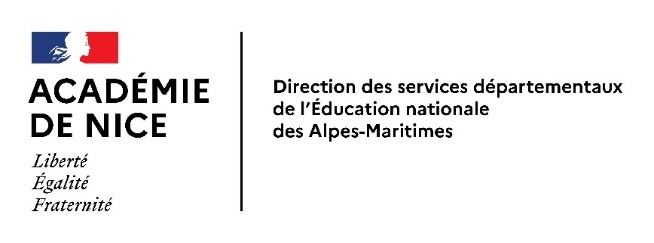 DOSSIER : Dispositif bilingue à parcours renforcé(Enseignement d’une Matière Intégrée en Langue Etrangère)Le dossier est à compléter au regard du cahier des charges (rubriques détaillées). Il est à retourner par voie hiérarchique à la mission langues vivantes 06 pour le 10/02/2024 à Madame Virginie Gorgone, IEN Nice 3 chargée de la mission langues vivantes : Virginie.Gorgone@ac-nice.fr  avec copie aux conseillères pédagogiques départementales langues vivantes CPDL-06@ac-nice.fr et CPDL2-06@ac-nice.frLe contexteLe contexteCirconscriptionEcole Collège de secteur Lycée de secteurInformations sur le collège (bilangue, DNL, CEC, labellisations, accréditation Erasmus…)Description de la situation territoriale Etat des lieux au sein de l’écoleLe cadre du parcours bilingueLe cadre du parcours bilingueLangue vivante choisie et volume horaire hebdomadaireMatières intégréesOrganisation des enseignementsEnseignants de l’école Autres ressources humaines Fonction à préciser : - personnel de l’école (ATSEM, AESH, AVS…)- intervenant extérieur  - partenaire (mairie, consulat, ambassade, association…)- assistant étrangerEquipement, ressources matérielles et numériquesInformation aux famillesLiaison cycle 3 inter-degrés et continuité des apprentissagesAttendus pour les élèves Labellisations Observations, remarques complémentairesDate, avis et signature de l’IEN de circonscriptionAvis et validation de l’IA-DASEN